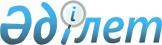 Хромтау ауданы аумағында табиғи сипаттағы төтенше жағдайды жариялау туралы
					
			Күшін жойған
			
			
		
					Ақтөбе облысы Хромтау ауданының әкімінің 2016 жылғы 16 наурыздағы № 2 шешімі. Ақтөбе облысының Әділет департаментінде 2016 жылғы 17 наурызда № 4795 болып тіркелді. Күші жойылды - Ақтөбе облысы Хромтау ауданы әкімінің 2016 жылғы 30 қыркүйектегі № 10 шешімімен      Ескерту. Күші жойылды - Ақтөбе облысы Хромтау ауданы әкімінің 30.09.2016 № 10 шешімімен.

      Қазақстан Республикасының 2001 жылғы 23 қаңтардағы "Қазақстан Республикасындағы жергілікті мемлекеттік басқару және өзін-өзі басқару туралы" Заңының 33-бабының 1-тармағының 13) тармақшасына, Қазақстан Республикасының 2014 жылғы 11 сәуірдегі "Азаматтық қорғау туралы" Заңының 48-бабына және 50-бабының 2-тармағының 2) тармақшасына сәйкес, Хромтау ауданының әкімдігі жанындағы төтенше жағдайлардың алдын алу және жою жөніндегі комиссия отырысының 2016 жылғы 16 қаңтардағы № 4 хаттамасы негізінде, Хромтау ауданының аумағында қалыптасқан жағдайға байланысты, елді мекендердің тыныс-тіршілігін қамтамасыз ету мақсатында Хромтау ауданының әкімі ШЕШІМ ҚАБЫЛДАДЫ: 

      1. Хромтау ауданының аумағында жергілікті ауқымдағы табиғи сипаттағы төтенше жағдай жариялансын.

      2. Хромтау ауданы аумағындағы төтенше жағдайды жою басшылығын өзіме қалдырамын және осы шешімнен туындайтын тиісті іс-шараларды жүргіземін.

      3. Хромтау ауданы әкімінің 2016 жылғы 3 қаңтардағы № 1 "Табиғи сипаттағы төтенше жағдайды жариялау туралы" (нормативтікт құқықтық актілердің мемлекеттік тіркеу Тізіліміне № 4665 болып тіркелген, 2016 жылдың 7 қаңтарында "Хромтау" газетінде жарияланған) шешімнің күші жойылды деп танылсын.

      4. Осы шешім оның алғашқы ресми жарияланған күннен бастап қолданысқа еңгізіледі және 2016 жылдың 15 наурыздан бастап туындаған құқықтық қатынастарға таралады. 


					© 2012. Қазақстан Республикасы Әділет министрлігінің «Қазақстан Республикасының Заңнама және құқықтық ақпарат институты» ШЖҚ РМК
				
      Хромтау ауданының әкімі

А.Усмангалиев
